3rd Sunday after PentecostWOV Holy Communion Setting Six: All Times and PlacesSunday, June 26, 2022Brief Order for Confession and Forgiveness (WOV p. 10)In the name of the Father, and of the ☩ Son, and of the Holy Spirit.Amen.God of all mercy and consolation, come to the aid of your people, turning us from our sin to live for you alone. Give us the power of your Holy Spirit that, attentive to your Word, we may confess our sins, receive your forgiveness, and grow into the fullness of your Son, Jesus Christ our Lord.AmenLet us confess our sin in the presence of God and of one another.Gracious God,have mercy on us. In your compassion forgive us our sins, known and unknown, things done and left undone. Uphold us by your Spirit so that we may live and serve you in newness of life, to the honor and glory of your holy name; through Jesus Christ our Lord. AmenAlmighty God have mercy on you, forgive you all your sins through our Lord Jesus Christ, strengthen you in all goodness, and by the power of the Holy Spirit keep you in eternal life.AmenEntrance Hymn My Lord, What a Morning (WOV 627)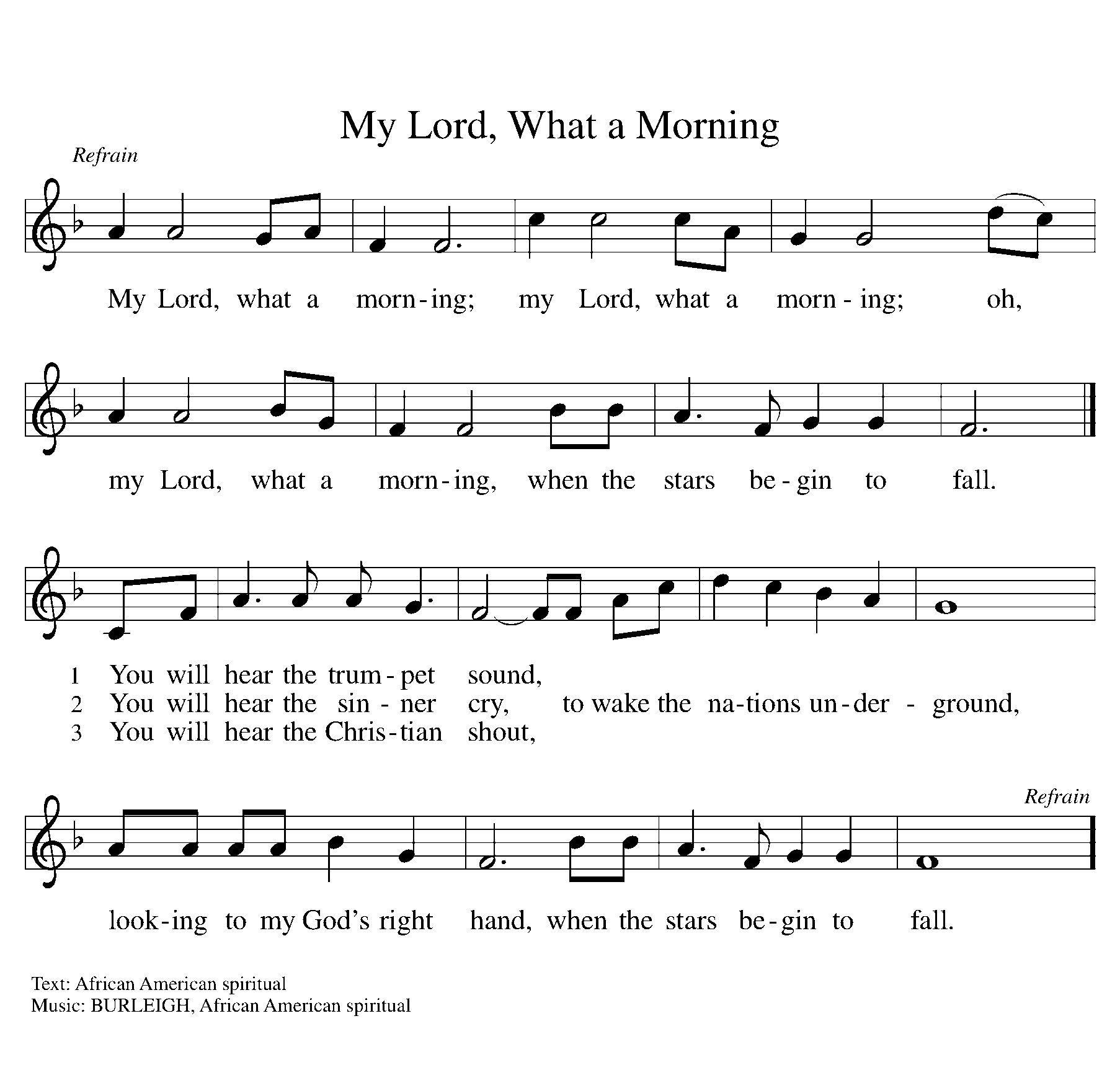 Greeting (WOV p. 42)The grace of our Lord Jesus Christ, the love of God, and the communion of the Holy Spirit be with you all.And also with you.Kyrie (WOV p. 42)Kyrie eleison.
Christe eleison.
Kyrie eleison.
Hymn of Praise (WOV p. 42)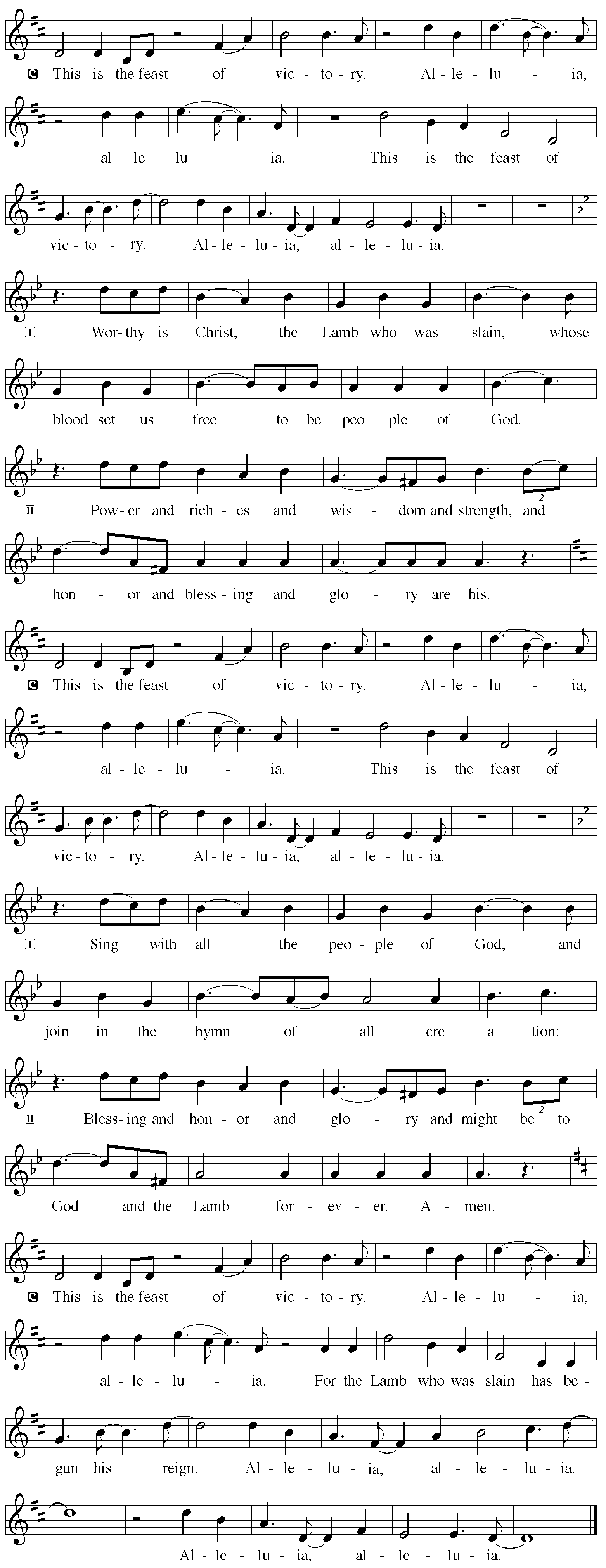 Prayer of the Day (WOV p. 42)The Lord be with you.And also with you.Let us pray.Sovereign God, ruler of all hearts, you call us to obey you, and you favor us with true freedom. Keep us faithful to the ways of your Son, that, leaving behind all that hinders us, we may steadfastly follow your paths, through Jesus Christ, our Savior and Lord.Amen.First Reading: 1 Kings 19:15-16, 19-2115Then the Lord said to [Elijah,] “Go, return on your way to the wilderness of Damascus; when you arrive, you shall anoint Hazael as king over Aram. 16Also you shall anoint Jehu son of Nimshi as king over Israel; and you shall anoint Elisha son of Shaphat of Abel-meholah as prophet in your place.
 19So he set out from there, and found Elisha son of Shaphat, who was plowing. There were twelve yoke of oxen ahead of him, and he was with the twelfth. Elijah passed by him and threw his mantle over him. 20He left the oxen, ran after Elijah, and said, “Let me kiss my father and my mother, and then I will follow you.” Then Elijah said to him, “Go back again; for what have I done to you?” 21He returned from following him, took the yoke of oxen, and slaughtered them; using the equipment from the oxen, he boiled their flesh, and gave it to the people, and they ate. Then he set out and followed Elijah, and became his servant.The word of the Lord.Thanks be to God.Psalm: Psalm 16 1Protect me, O God, for I take refuge in you;
  I have said to the Lord, “You are my Lord, my good above all other.”
 2All my delight is upon the godly that are | in the land,
  upon those who are noble among the people.
 3But those who run after | other gods
  shall have their troubles | multiplied.
 4Their libations of blood I | will not offer,
  nor take the names of their gods upon my lips. 
 5O Lord, you are my portion | and my cup;
  it is you who up- | hold my lot.
 6My boundaries enclose a | pleasant land;
  indeed, I have a | goodly heritage.
 7I will bless the Lord who | gives me counsel;
  my heart teaches me night | after night.
 8I have set the Lord al- | ways before me;
  because he is at my right hand, I | shall not fall. 
 9My heart, therefore, is glad, and my spir- | it rejoices;
  my body also shall | rest in hope.
 10For you will not abandon me | to the grave,
  nor let your holy one | see the pit.
 11You will show me the | path of life;
  in your presence there is fullness of joy, and in your right hand are pleasures for- | evermore. Second Reading: Galatians 5:1, 13-251For freedom Christ has set us free. Stand firm, therefore, and do not submit again to a yoke of slavery.

 13For you were called to freedom, brothers and sisters; only do not use your freedom as an opportunity for self-indulgence, but through love become slaves to one another. 14For the whole law is summed up in a single commandment, “You shall love your neighbor as yourself.” 15If, however, you bite and devour one another, take care that you are not consumed by one another.

 16Live by the Spirit, I say, and do not gratify the desires of the flesh. 17For what the flesh desires is opposed to the Spirit, and what the Spirit desires is opposed to the flesh; for these are opposed to each other, to prevent you from doing what you want. 18But if you are led by the Spirit, you are not subject to the law. 19Now the works of the flesh are obvious: fornication, impurity, licentiousness, 20idolatry, sorcery, enmities, strife, jealousy, anger, quarrels, dissensions, factions, 21envy, drunkenness, carousing, and things like these. I am warning you, as I warned you before: those who do such things will not inherit the kingdom of God.

 22By contrast, the fruit of the Spirit is love, joy, peace, patience, kindness, generosity, faithfulness, 23gentleness, and self-control. There is no law against such things. 24And those who belong to Christ Jesus have crucified the flesh with its passions and desires. 25If we live by the Spirit, let us also be guided by the Spirit.The word of the Lord.Thanks be to God.Gospel Acclamation (WOV p. 43)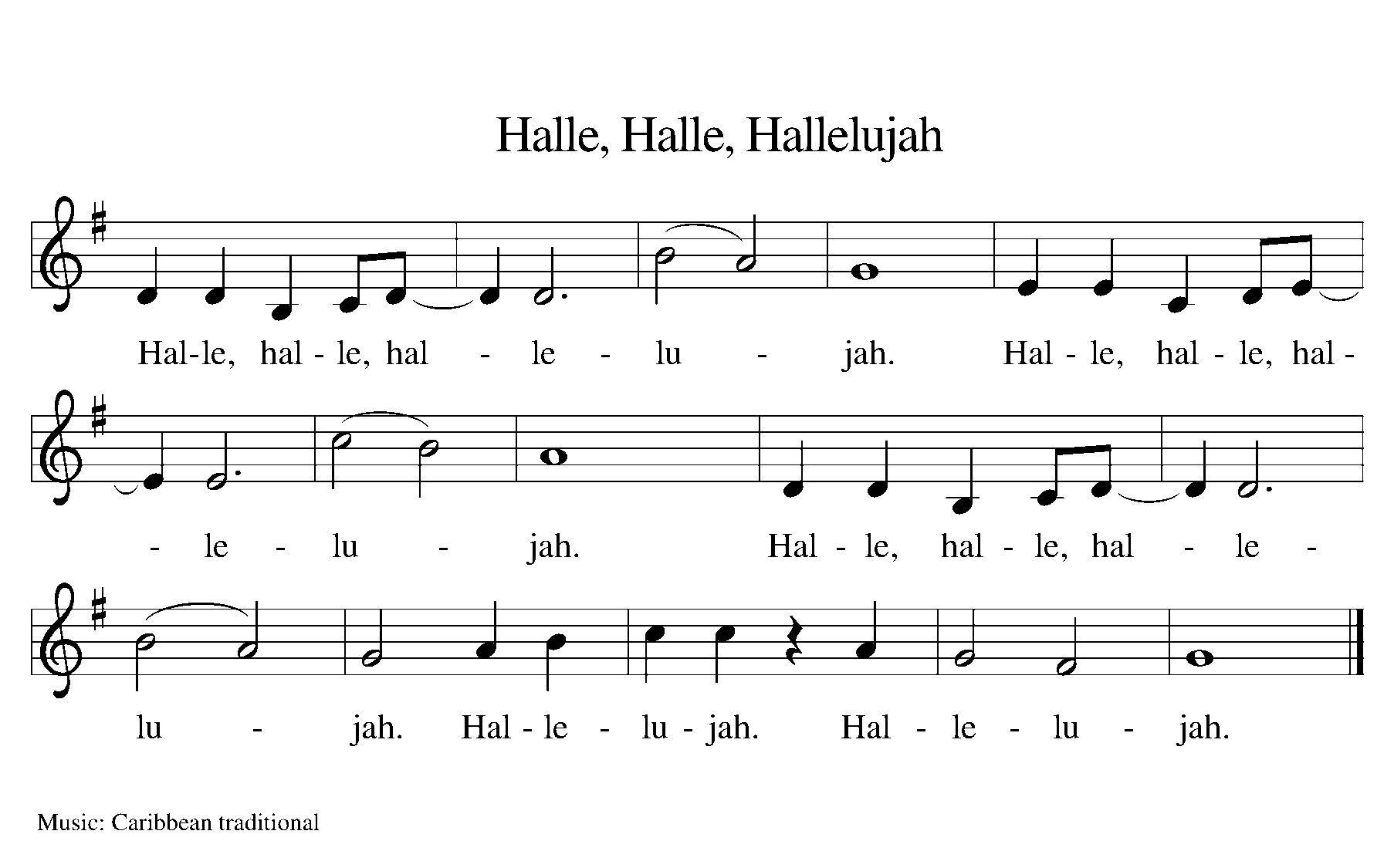 Gospel: Luke 9:51-62The Holy Gospel according to ______, the ______ chapter.Glory to you, O Lord.51When the days drew near for [Jesus] to be taken up, he set his face to go to Jerusalem. 52And he sent messengers ahead of him. On their way they entered a village of the Samaritans to make ready for him; 53but they did not receive him, because his face was set toward Jerusalem. 54When his disciples James and John saw it, they said, “Lord, do you want us to command fire to come down from heaven and consume them?” 55But he turned and rebuked them. 56Then they went on to another village.
 57As they were going along the road, someone said to him, “I will follow you wherever you go.” 58And Jesus said to him, “Foxes have holes, and birds of the air have nests; but the Son of Man has nowhere to lay his head.” 59To another he said, “Follow me.” But he said, “Lord, first let me go and bury my father.” 60But Jesus said to him, “Let the dead bury their own dead; but as for you, go and proclaim the kingdom of God.” 61Another said, “I will follow you, Lord; but let me first say farewell to those at my home.” 62Jesus said to him, “No one who puts a hand to the plow and looks back is fit for the kingdom of God.”The Gospel of the Lord.Praise to you, O Christ.A way to Prevent what could happen? /Be all in with what is happening. Hymn of the Day Eat This Bread, Drink This Cup (WOV 706)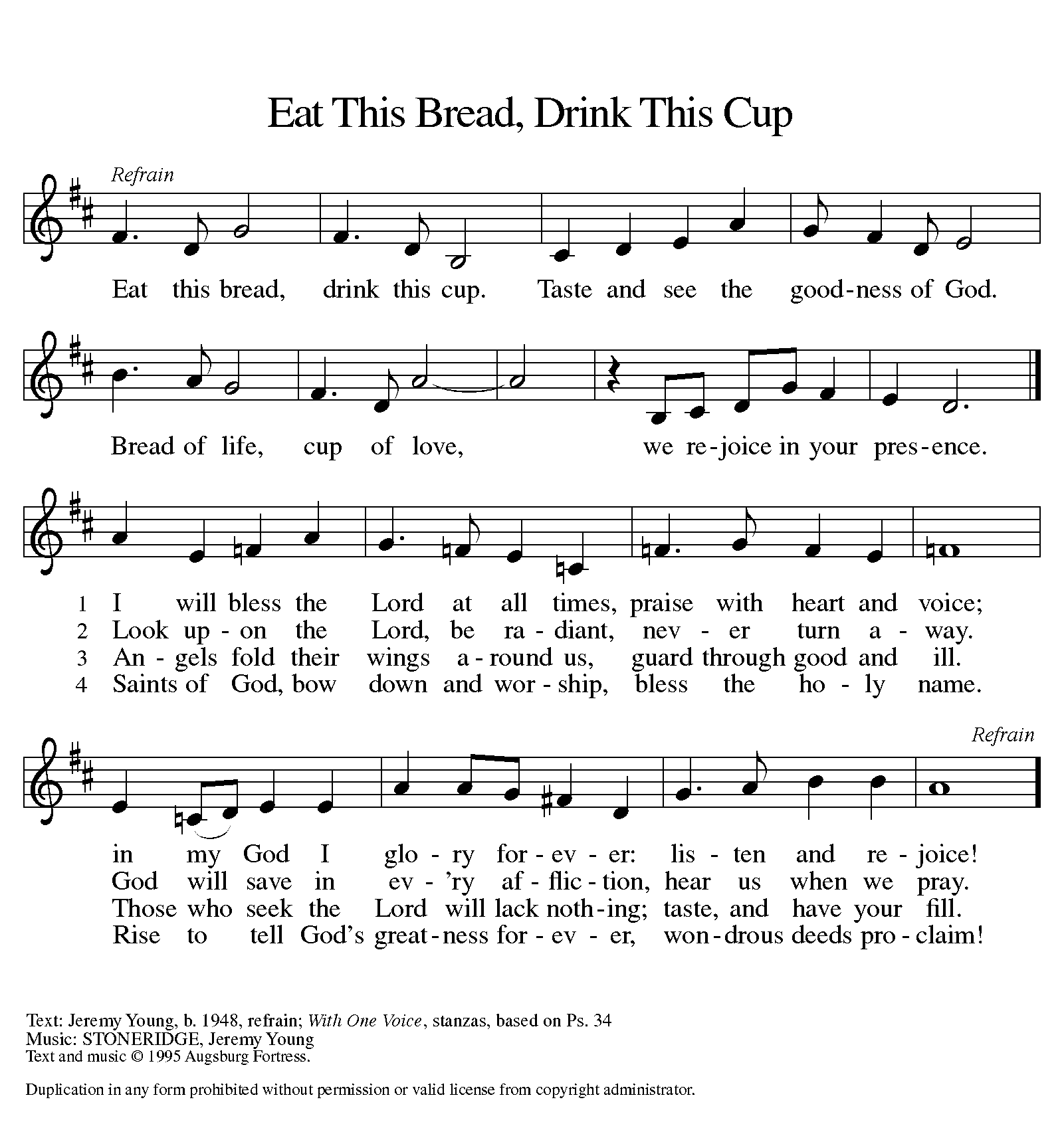 ELW Holy BaptismPRESENTATIONCandidates for baptism, sponsors, and parents gather with the ministers at the font. The assembly is seated.God, who is rich in mercy and love, gives us a new birth into a living hope through the sacrament of baptism. By water and the Word God delivers us from sin and death and raises us to new life in Jesus Christ. We are united with all the baptized in the one body of Christ, anointed with the gift of the Holy Spirit, and joined in God's mission for the life of the world.Sponsors for each candidate, in turn, present the candidates:I present  name  for baptism.The presiding minister addresses parents or others who bring for baptism children who are not able to answer for themselves:Called by the Holy Spirit, trusting in the grace and love of God, do you desire to have your children baptized into Christ?Response: I do.As you bring your children to receive the gift of baptism, you are entrusted with responsibilities:to live with them among God's faithful people,bring them to the word of God and the holy supper,teach them the Lord's Prayer, the Creed, and the Ten Commandments,place in their hands the holy scriptures,and nurture them in faith and prayer,so that your children may learn to trust God,proclaim Christ through word and deed,care for others and the world God made,and work for justice and peace.Do you promise to help your children grow in the Christian faith and life?Response: I do.Sponsors, do you promise to nurture these persons in the Christian faith as you are empowered by God's Spirit, and to help them live in the covenant of baptism and in communion with the church?Response: I do.People of God, do you promise to support  name/s  and pray for them in their new life in Christ?We do.The assembly stands.PROFESSION OF FAITHI ask you to profess your faith in Christ Jesus, reject sin, and confess the faith of the church.OPTION B: One Renunciation QuestionDo you renounce the devil and all the forces that defy God,the powers of this world that rebel against God,and the ways of sin that draw you from God?Response:I renounce them.The presiding minister addresses the candidates and the assembly.Do you believe in God the Father?I believe in God, the Father almighty,creator of heaven and earth.Do you believe in Jesus Christ, the Son of God?I believe in Jesus Christ, God’s only Son, our Lord,who was conceived by the Holy Spirit,born of the virgin Mary,suffered under Pontius Pilate,was crucified, died, and was buried;he descended to the dead.*On the third day he rose again;he ascended into heaven,he is seated at the right hand of the Father,and he will come to judge the living and the dead.Do you believe in God the Holy Spirit?I believe in the Holy Spirit,the holy catholic church,the communion of saints,the forgiveness of sins,the resurrection of the body,and the life everlasting.THANKSGIVING AT THE FONTWater may be poured into the font before or during the thanksgiving. At the font, the presiding minister begins the thanksgiving:The Lord be with you.And also with you.Let us give thanks to the Lord our God.It is right to give our thanks and praise.Blessed are you, holy God. You are the creator of the waters of the earth. You are the fire of rebirth. You poured out your Spirit on your people Israel. You breathe life into our dry bones. Your Son Jesus promised to send the Spirit to us that the world may know your peace and truth.Pour out your Holy Spirit, and breathe new life into those who are here baptized. By your Spirit adopt us all as your children, through our Savior Jesus Christ, who lives and reigns with you and the Holy Spirit, one God, now and forever.Amen.The assembly may be seated.BAPTISMThe presiding minister baptizes each candidate. The candidate is immersed into the water, or water is poured on the candidate's head, as the presiding minister says: Annaelise Rose Koiner , I baptize you in the name of the Father,*The candidate is immersed or water is poured on the candidate's head a second time:and of the Son,The candidate is immersed or water is poured on the candidate's head a third time:and of the Holy Spirit.Amen.After each baptism, the assembly may respond with one of the following, a sung alleluia, or another acclamation (#209-213).You belong to Christ,in whom you have been baptized.Alleluia.Let us pray.We give you thanks, O God, that through water and the Holy Spirit you give your daughters and sons new birth, cleanse them from sin, and raise them to eternal life.Laying both hands on the head of each of the newly baptized, the minister prays for each:Sustain  Annaelise,  with the gift of your Holy Spirit: the spirit of wisdom and understanding, the spirit of counsel and might, the spirit of knowledge and the fear of the Lord, the spirit of joy in your presence, both now and forever.Amen.The presiding minister marks the sign of the cross on the forehead of each of the baptized. Oil prepared for this purpose may be used. As the sign of the cross is made, the minister says: Annaelise , child of God, you have been sealed by the Holy Spirit and marked with the cross of Christ forever.Amen.WELCOMEA lighted candle may be given to each of the newly baptized (to a sponsor of a young child) as a representative of the congregation says:Jesus said, I am the light of the world.Whoever follows mewill have the light of life.The ministers and the baptismal group face the assembly. A representative of the congregation leads the assembly in the welcome.Let us welcome the newly baptized.We welcome you into the body of Christ and into the mission we share:join us in giving thanks and praise to Godand bearing God's creative and redeeming word to all the world.Those who have gathered at the font may return to their places. An acclamation (#209–215), psalm, or hymn may be sung.The service continues with the prayers of intercession, or, if baptism has taken place in the gathering rite, with the greeting.Baptism Hymn 707 WOV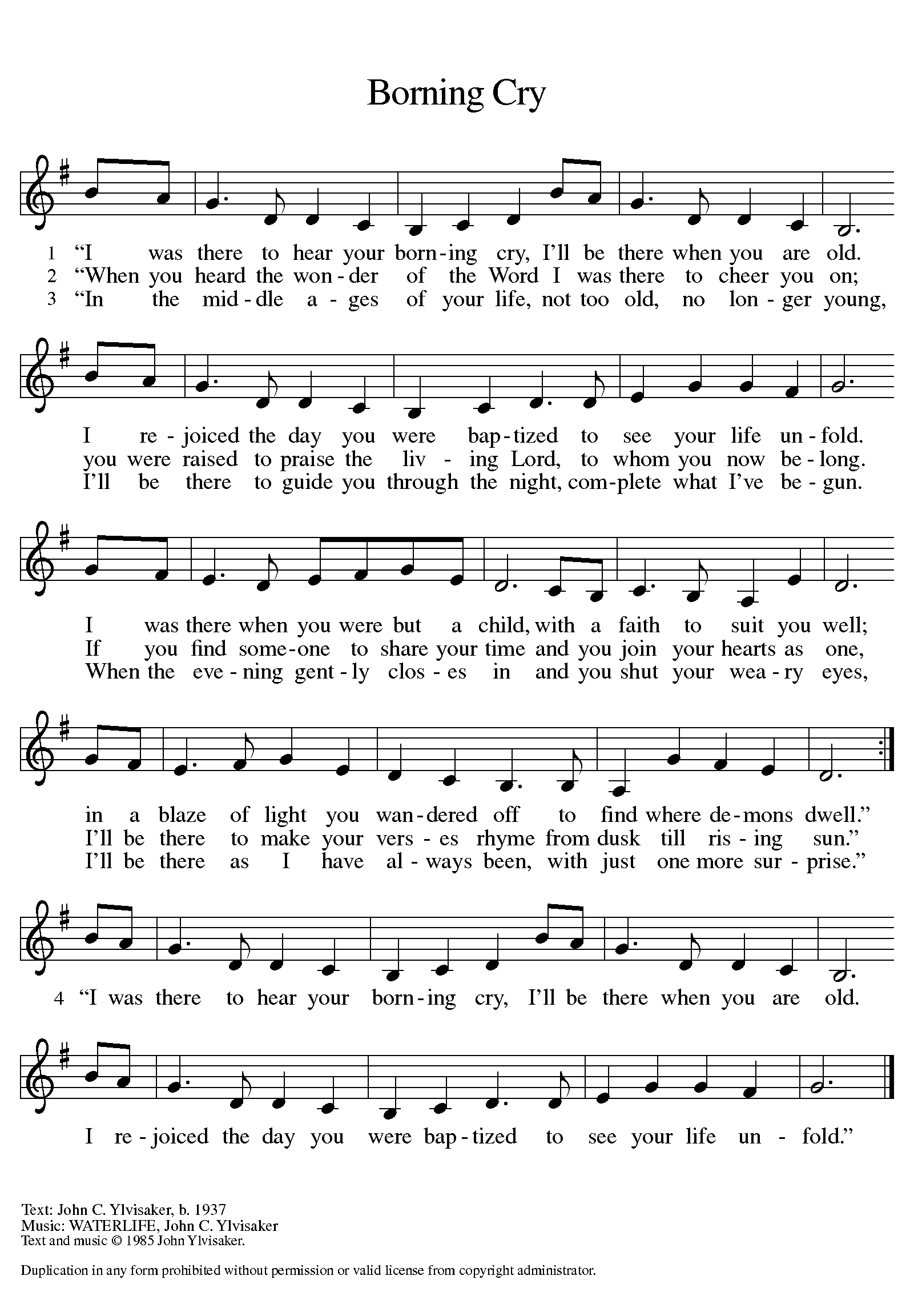 The PrayersLord in your mercy,hear our prayer.Presentation of the Gifts (WOV p. 44)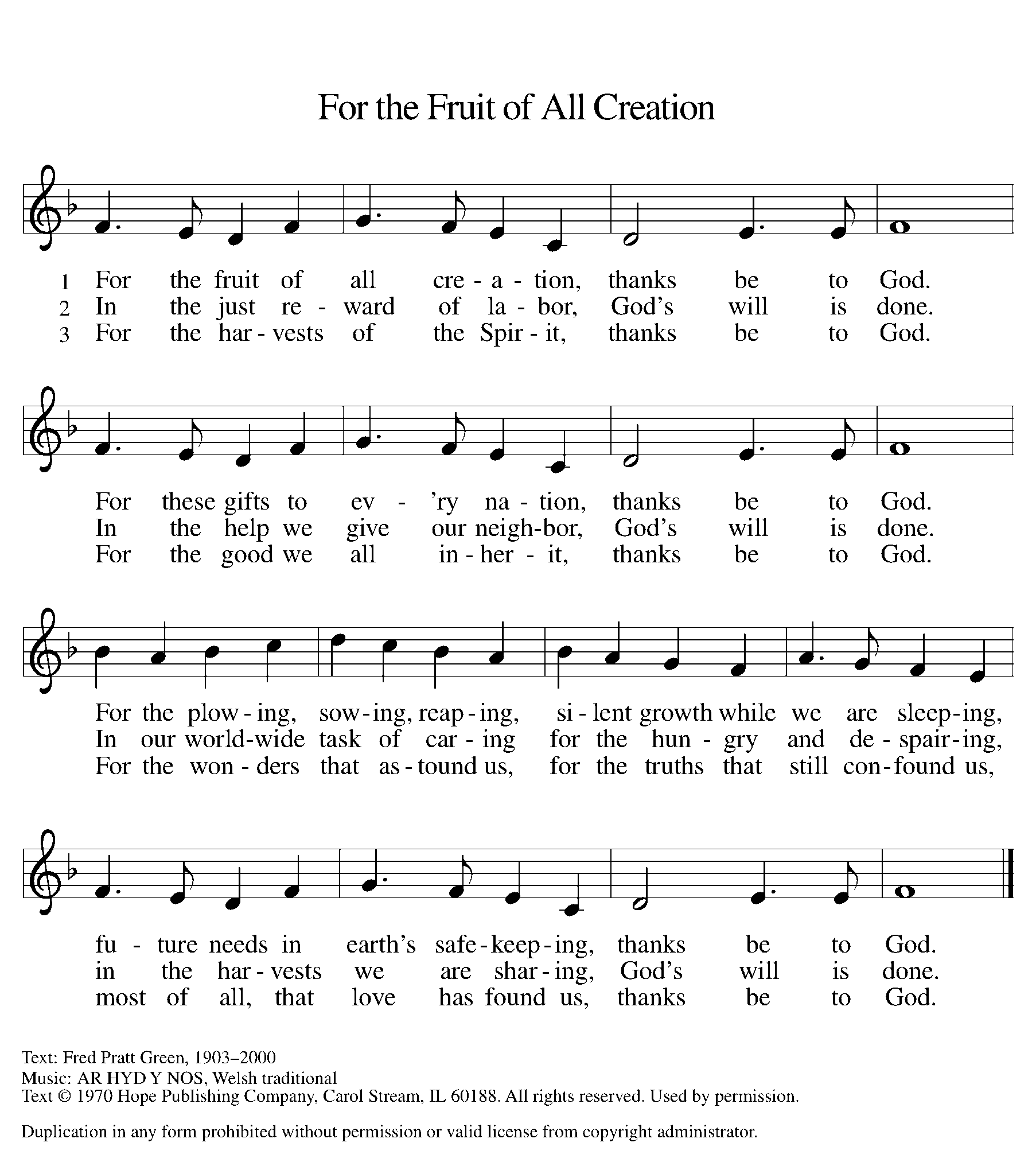 Offertory Prayer (WOV p. 44)Let us pray.Blessed are you,O Lord our God, maker of all things. Through your goodness you have blessed us with these gifts. With them we offer ourselves to your service and dedicate our lives to the care and redemption of all that you have made, for the sake of him who gave himself for us, Jesus Christ our Lord. AmenDialogue (WOV p. 44)The Lord be with you.And also with you.Lift up your hearts.We lift them to the Lord.Let us give thanks to the Lord our God.It is right to give our thanks and praise.Preface (WOV p. 44)It is indeed right and salutary that we should at all times and in all places offer thanks and praise to you, O Lord, holy Father, through Christ our Lord; who on this day overcame death and the grave, and by his glorious resurrection opened to us the way of everlasting life. And so, with the Church on earth and the hosts of heaven, we praise your name and join their unending hymn:Sanctus (WOV p. 44)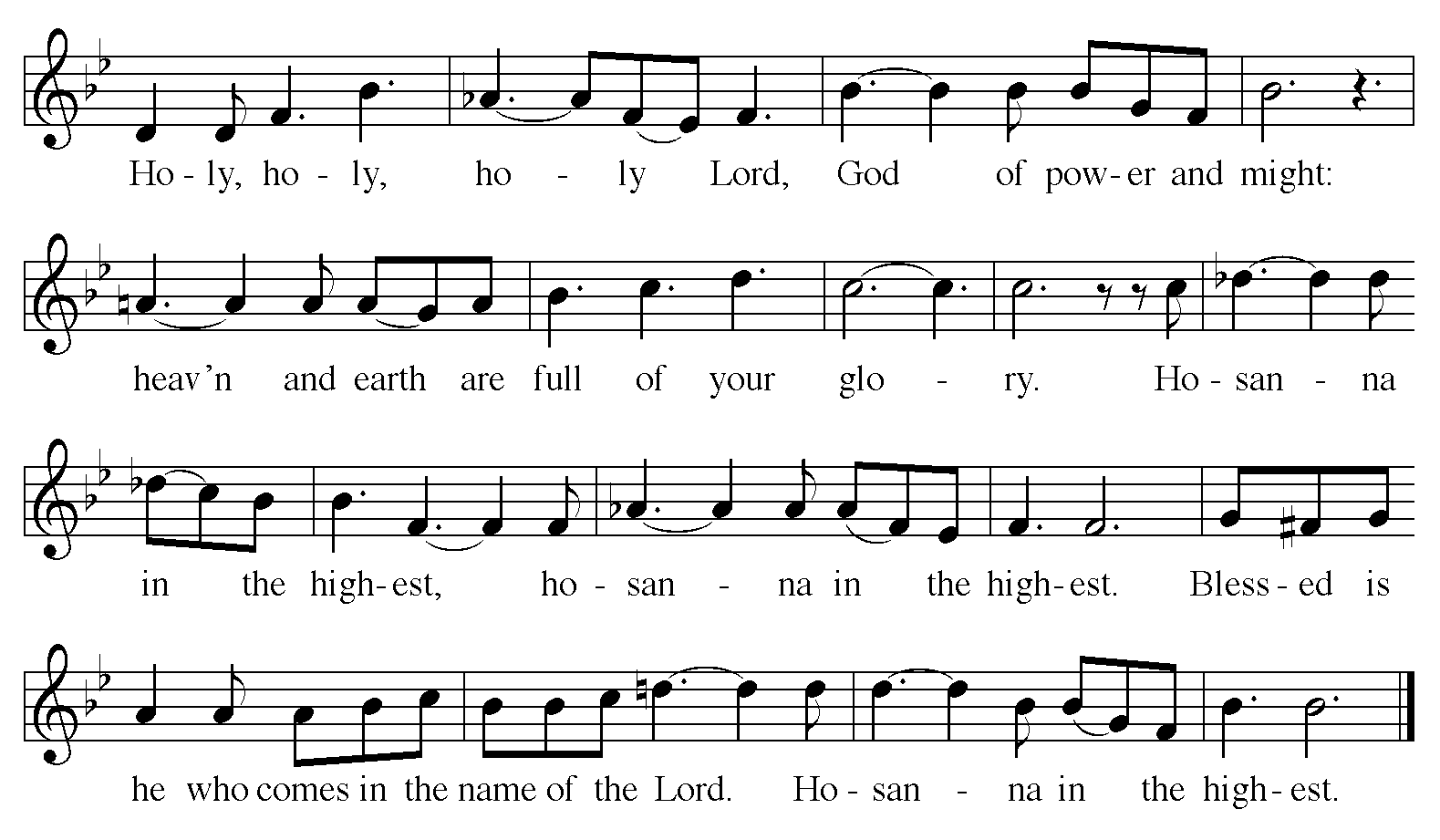 Great Thanksgiving (WOV p. 45)Holy, mighty, and merciful Lord,heaven and earth are full of your glory.In great love you sent to us Jesus, your Son,who reached out to heal the sick and suffering,who preached good news to the poor,and who, on the cross, opened his arms to all.In the night in which he was betrayed,our Lord Jesus took bread, and gave thanks;broke it, and gave it to his disciples, saying:Take and eat; this is my body, given for you.Do this for the remembrance of me.Again, after supper, he took the cup, gave thanks,and gave it for all to drink, saying:This cup is the new covenant in my blood,shed for you and for all people for the forgiveness of sin.Do this for the remembrance of me.Remembering, therefore, his death, resurrection, and ascension,we await his coming in glory.Pour out upon us the Spirit of your love, O Lord,and unite the wills of all who share this heavenly food,the body and blood of Jesus Christ, our Lord;to whom, with you and the Holy Spirit,be all honor and glory, now and forever.Amen.Lord’s Prayer (WOV p. 45)Lord, remember us in your kingdom, and teach us to pray:Our Father, who art in heaven,hallowed be thy name,thy kingdom come,thy will be done,on earth as it is in heaven.Give us this day our daily bread;and forgive us our trespasses,as we forgive thosewho trespass against us;and lead us not into temptation,but deliver us from evil.For thine is the kingdom,and the power, and the glory,forever and ever. Amen.Communion (WOV p. 45)The body of Christ, given for you. The blood of Christ, shed for you.AmenCommunion Hymn (WOV p. 45)
Lamb of God you take away the sin of the world; have mercy on us, have mercy on us
Lamb of God you take away the sin of the world; have mercy on us, have mercy on us
Lamb of God you take away the sin of the world; grant us peace, grant us peace.May the body and blood of our Lord Jesus Christ strengthen you now and forever. AMenPost-Communion Canticle (WOV p. 45)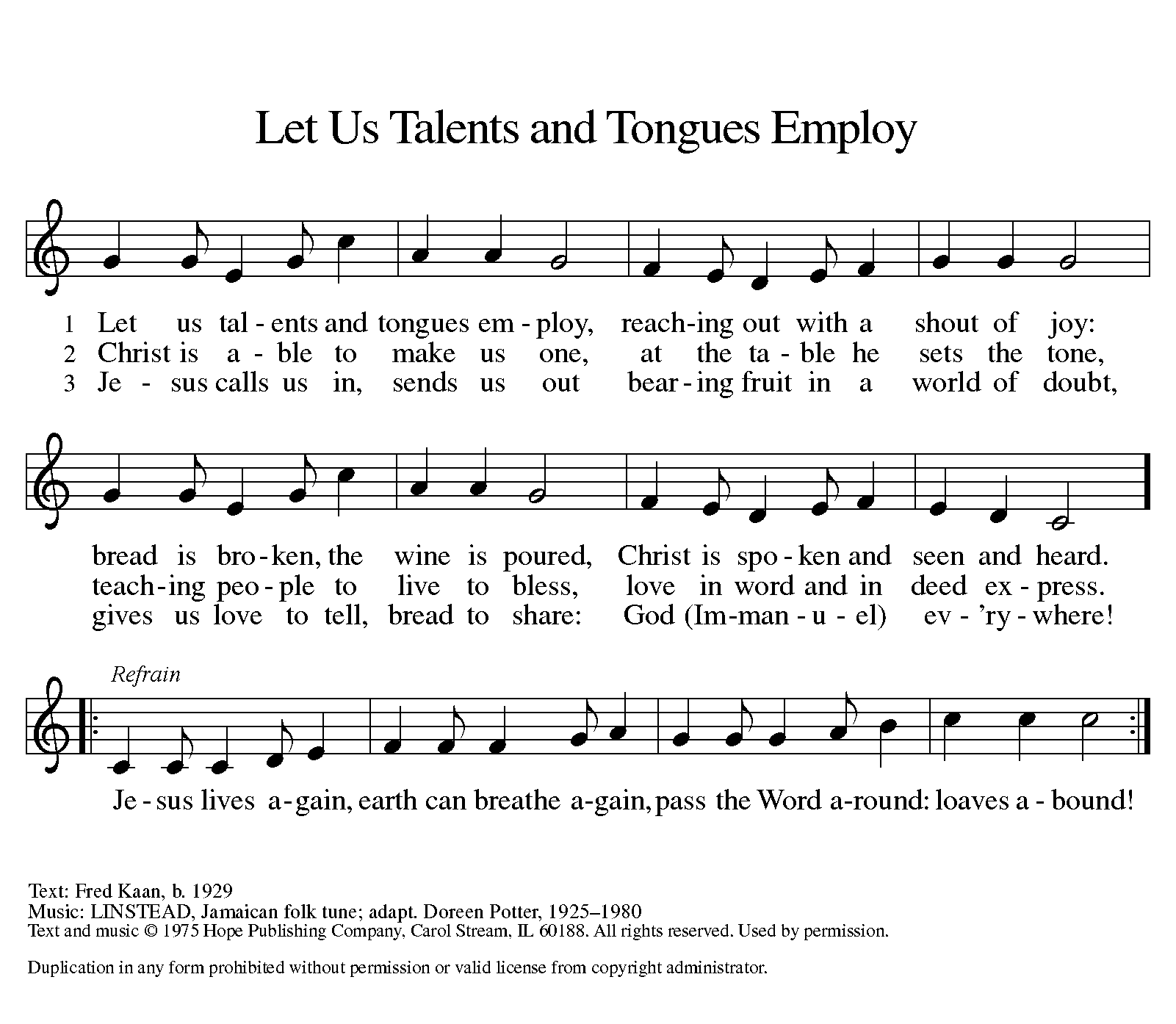 Post-Communion Prayer (WOV p. 45)Giver of all good gifts, we give you thanks for the great mystery of Christ’s body and blood in which we have shared. Through this meal strengthen our faith, so that our lives may reflect your love and grace until we come to your heavenly city, to the banquet prepared for all your people, through Jesus Christ our lord,Amen.Sending Hymn:WOV 652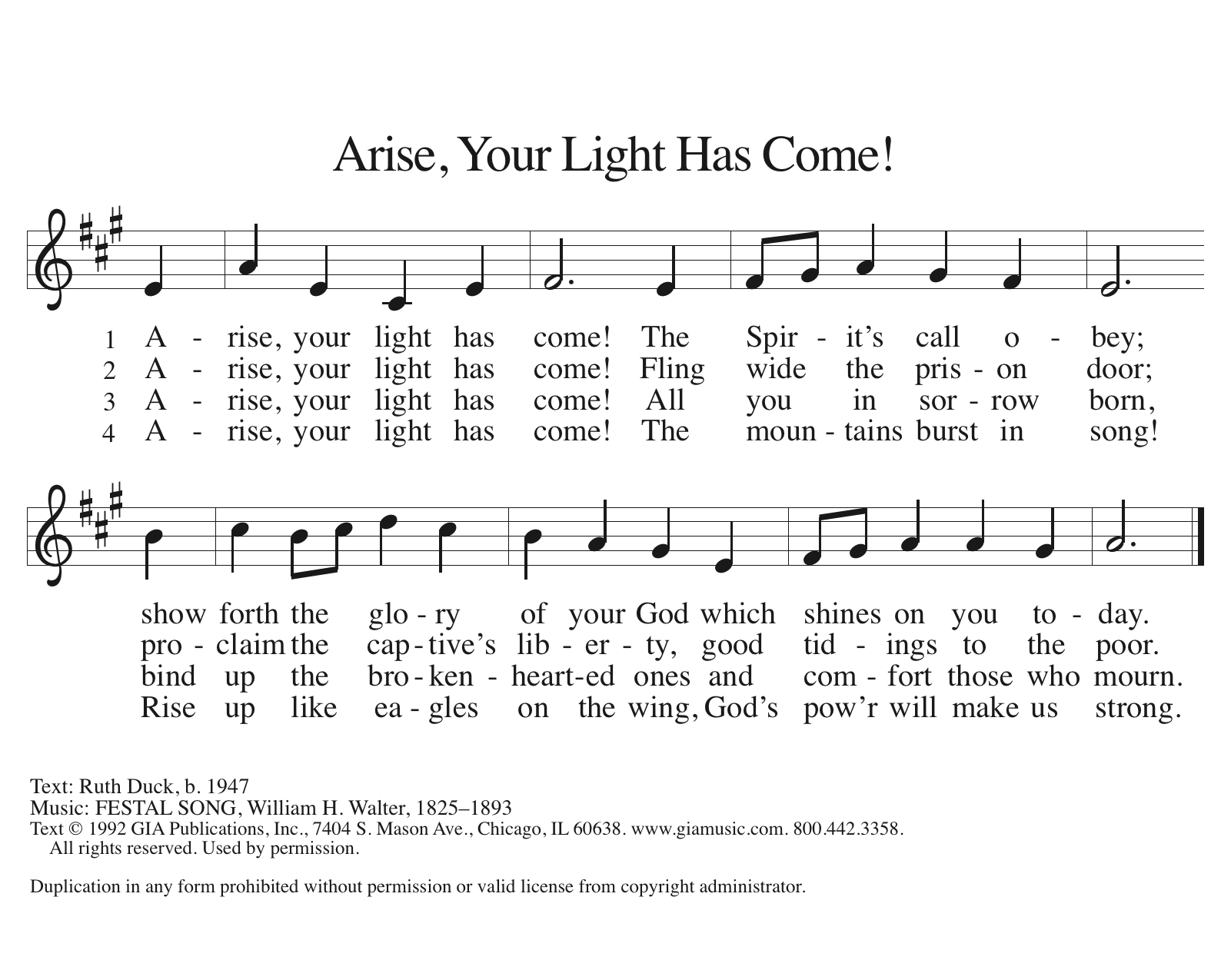 Blessing (WOV p. 45)Almighty God, Father, ☩ Son, and Holy Spirit, bless you now and forever.AmenPeace (WOV p. 43)The peace of the Lord be with you always.And also with you.Peace be with you.Dismissal (WOV p. 45)Go in peace. Serve the Lord.Thanks be to God.From sundaysandseasons.com.Copyright © 2022 Augsburg Fortress. All rights reserved.